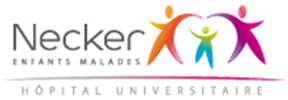 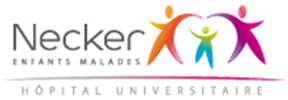 Prélèvement : Sang total sur tube Héparinate de lithium sans gel ou sur tube ACD Ne pas centrifuger, conserver à température ambianteVolume :Adulte : 20 ml, sauf ELISpot EBV : 30 mlPédiatrie :6 – 15 kg :  5ml (minimum 3ml)15 – 30 kg : 10ml (minimum 5ml)> 30 kg : 20ml (minimum 10ml) Si le patient est lymphopénique ou si plusieurs ELISpots sont demandés, contacter le biologiste pour adapter le volume de l’échantillon.Acheminement : Renseignements sur le contexte clinique : Autres renseignements : ..............................................................................................................................Traitement immunomodulateur reçu : …………………………………….........………............................…….  Receveur CTL Précisez la date d’injection : .………………………….….. Donneur CTLPrécisez le nom du receveur : ………………...…………….Précisez le nom du receveur : ………………...…………….  Transplanté rénal Transplanté hépatique  Allogreffé   Primo-infection      Réactivation  Infection chronique  Charge virale  .........................................date ................................Adresse d’envoi :  Laboratoire d’Immunologie BiologiqueBâtiment Hamburger, porte H1, 8ème étage Hôpital Necker Enfants Malades149 rue de Sèvres75015 ParisContact pour la prise de rendez-vous :Secrétariat :   01 44 49 53 73 secretariat.immuno.nck@aphp.fr Biologistes médicaux :  lucienne.chatenoud@inserm.fr